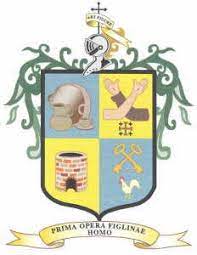 COMISION DE DERECHOS HUMANOS Y MIGRANTESALEJANDRA GUADALUPE RODRIGUEZ INFANTECONCEJAL
INFORME TRIMESTRAL OCTUBRE NOVIEMBRE DICIEMBRE 2021Informe Trimestral de asistencia de las sesiones del Ayuntamiento y de las comisiones edilicias, Sesiones, Ciudadanos, etc. consejos ciudadanos municipales, del mes de Octubre de 2021 correspondientes a la Comisión de Derechos Humanos y Migrantes.COMISION DE DERECHOS HUMANOS Y MIGRANTESComisione de Derechos Humanos y Migrantes   asistencia 100%Comisión de Fomento Artesanal (Vocal)asistencia 100%Comisión de Igualdad de Genero (vocal)asistencia 100%Comisión de Promoción Cultural (Vocal)asistencia 100%Junta de Gobierno del Instituto Municipal de San Pedro Tlaquepaque (Vocal)asistencia 100%Atencion a Ciudadanos de diferentes colonias Atención 100% resueltosSesiones de CabildoAsistencia 100%Informe Trimestral de asistencia de las sesiones del Ayuntamiento y de las comisiones edilicias, Sesiones, Ciudadanos, etc.,  consejos ciudadanos municipales, del mes de Noviembre de 2021 correspondientes a la Comisión de Derechos Humanos y Migrantes.COMISION DE DERECHOS HUMANOS Y MIGRANTESComisione de Derechos Humanos y Migrantes   asistencia 100%Comisión de Fomento Artesanal (Vocal)asistencia 100%Comisión de Igualdad de Genero (vocal)asistencia 100%Comisión de Promoción Cultural (Vocal)asistencia 100%Junta de Gobierno del Instituto Municipal de San Pedro Tlaquepaque (Vocal)asistencia 100%Atencion a Ciudadanos de diferentes colonias Atención 100% resueltosSesiones de CabildoAsistencia 100%Informe Trimestral de asistencia de las sesiones del Ayuntamiento y de las comisiones edilicias, Sesiones, Ciudadanos, etc., ciudadanos municipales, del mes de Diciembre de 2021 correspondientes a la Comisión de Derechos Humanos y Migrantes.COMISION DE DERECHOS HUMANOS Y MIGRANTESComisione de Derechos Humanos y Migrantes   asistencia 100%Comisión de Fomento Artesanal (Vocal)asistencia 100%Comisión de Igualdad de Genero (vocal)asistencia 100%Comisión de Promoción Cultural (Vocal)asistencia 100%Junta de Gobierno del Instituto Municipal de San Pedro Tlaquepaque (Vocal)asistencia 100%Iniciativas2 Atencion a Ciudadanos de diferentes colonias Atención 100% resultosSesiones de CabildoAsistencia 100%